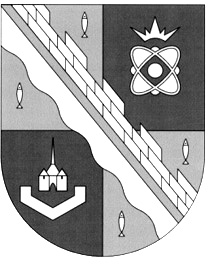 СОВЕТ ДЕПУТАТОВ МУНИЦИПАЛЬНОГО ОБРАЗОВАНИЯ СОСНОВОБОРСКИЙ ГОРОДСКОЙ ОКРУГ ЛЕНИНГРАДСКОЙ ОБЛАСТИ (ТРЕТИЙ СОЗЫВ)Р Е Ш Е Н И ЕВ связи с продлением бесплатной приватизации жилищного фонда и на основании пункта 5 части 1 статьи 27 Устава муниципального образования Сосновоборский городской округ Ленинградской области, совет депутатов Сосновоборского городского округаР Е Ш И Л:1. Внести следующие изменения в «Положение о порядке управления и распоряжения муниципальной собственность муниципального образования Сосновоборский городской округ Ленинградской области», утвержденное решением Собрания представителей от 18.09.2001 г. №96 (с учетом изменений и дополнений на 28 октября 2015 года):1.1. двадцатый абзац пункта 2.2 изложить в новой редакции:«До 1 марта 2017 года исключение жилого помещения из специализированного жилищного фонда служебных жилых помещений осуществляются на основании решения совета депутатов, принятого по представлению главы администрации городского округа.»1.2. последний абзац пункта 2.2 изложить в новой редакции:«До 1 марта 2017 года перевод жилых помещений жилищного фонда коммерческого использования в жилищный фонд социального использования допускается только на основании решений совета депутатов, принятых по представлению главы администрации городского округа.»2. Внести изменение в пункт 3 «Порядка предоставления служебных жилых помещений муниципального жилищного фонда», утвержденного решением совета депутатов от 27.06.2006г. №116 (с учетом изменений и дополнений на 20 мая 2015 года), изложив его в новой редакции:«3. До 1 марта 2017 года исключение жилого помещения из специализированного жилищного фонда служебных жилых помещений осуществляются на основании решения совета депутатов, принятого по представлению главы администрации городского округа.»3. Настоящее решение вступает в силу со дня официального обнародования.4. Настоящее решение официально обнародовать на сайте городской газеты «Маяк» в сети Интернет.Глава Сосновоборскогогородского округа                                                                        Д.В. Пуляевский                                             от 02.03.2016 г.  № 37 «О внесении изменений в отдельные решения представительного органа городского округа в связи с продлением бесплатной приватизации жилищного фонда»                                             от 02.03.2016 г.  № 37 «О внесении изменений в отдельные решения представительного органа городского округа в связи с продлением бесплатной приватизации жилищного фонда»